يعبئ النموذج من قِبل :الجهة التي يتدرب فيها الطالب بعد التدريبنموذج رقم (4)اسم الطالب :.......................................	  الرقـم الجـامعي:.................................. التخصص: ........................................    جهة التدريــب: .................................تاريخ التدريب من: ...............................    إلى: ................................................جهة التدريب : ..................................................................................................ملاحظة: يقوم الرئيس المباشر بتعبئة النموذج بوضع علامة ( √) تحت التقرير المناسب ملاحظات الرئيس المباشر :.......................................................................................الاسم : ...................................	 التوقيع:.....................................التاريخ:.....................................							             الختم : QPO-AP-VA-020الرمز:اسم النموذج: تقييم الطالب من قبل جهة التدريب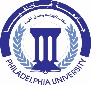 جامعة فيلادلفياعمادة ضمان الجودةPhiladelphia University1رقم الإصدار: (Rev)الجهة المصدرة: نائب الرئيس للشؤون الأكاديميةجامعة فيلادلفياعمادة ضمان الجودةPhiladelphia University22-10-2020تاريخ الإصدار:الجهة المدققة: اللجنة العليا لضمان الجودةجامعة فيلادلفياعمادة ضمان الجودةPhiladelphia University1عدد صفحات:الجهة المدققة: اللجنة العليا لضمان الجودةجامعة فيلادلفياعمادة ضمان الجودةPhiladelphia Universityعناصر التقييمممتاز5جيد جداً 4جيد 3مقبول 2ضعيف 1المعرفة النظرية والتطبيقية الدقة والسرعة في أنجاز المهام الموكلة اليهالقدرة على تحمل المسؤولية المحافظة على المبادرة والاستيعابالمحافظة على  الدوام والالتزام بالمواعيد التعامل مع الرؤساء وأعضاء فريق العملالرغبة في التعلم والتطورالقدرة على متابعة تنفيذ الأعمالالتقيد بالتعليمات والانظمة والقوانينالمشاركة في خدمة وتطوير جهة التدريب 